RENCANA PEMBELAJARAN SEMESTER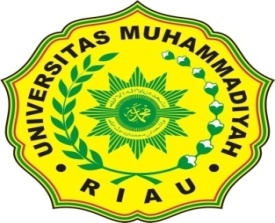  UNIVERSITAS MUHAMMADIYAH RIAU	Mata kuliah 		: KEPERAWATAN KOMUNITAS I	KODE			: WAT 2423	SEMESTER		: IV	JUMLAH SKS		: 2 SKS	PROGRAM STUDI	: D III KEPERAWATAN	DOSEN PENGAMPU	;  CHAIRIL,SKM,MKL,Juli Widiayanto,S.Kep.M.KesMata kuliah ini menguraikan tentang Mata kuliah ini membahas mengenalkan konsep tentang  komunitas dan kelompok khusus anak sekolah serta kelompok khusus. meliputi konsep komunitas dan kelompok khusus Konsep praktik keperawatan komunitas ,strategi dan pendekatan praktek keperawatan komunitas,serta ilmu kesehatan masyarakat yang menunjang kegiatan belajar di lakukan melalui kuliah,diskusi dan praktikumPerkerja sebagai unit pelayanan keperawatan.Fokus bahasan dalam mata kuliah ini.                                                                          PEKANABARU 8									DI RANCANG OLEH 			DI VERIFIKASI OLEH										DOSEN PENGAMPU			GUGUS KENDALI MUTTU										CHAIRIL.SKM.MKFerry effendi Keperawatan kesehatan Komunitas ,2009 Salemba MedikaSoekidjo Notoatmodjo kesehatan masyarakat Ilmu dan seni,2004 Rineka CiptaJuli soemirat slamet Kesehatan lingkungan,2004 Gadjah mada University pressTUJUAN TUGAS  :  menggali, dan menginterpretasi kan makna konsep keperawatan komunitas dengan pendekatan holistik dengan pendekatan asuhan keperawatan dan berbagai masalah kesehatan  , dan mepresentasikan pendapat secara akademikURAIAN TUGAS  :Obyek garapan :  teori/pandangan tentang konsep keperawatan komunitas  dan bergai permasalahan yang ada baik pada anak remaja dan ibu Batasan obyek  :teori minimal bersumber dari tiga referensi  konep keperawatan komunitas  dan permasalah yang ada baik kesehatan ibu anak remaja kesehatan lingkungan,dengan proses keperawatan komunitasYang harus dikerjakan :Bab pertama : menyusun pengertian makna konsep keperawatan komunitas  dan perubahan yang terjagi berdasarkan suatu teori		Bab ke dua	: mengkaji contoh untuk memperjelas pengertian makna (pada bab 1) dengan menguraikan makna   konsep promkes  dan dicantumkan sumbernya.		 Bab ke tiga	: membuat simpulan tentang pemaknaan perubahan yang terjadi pada masyarakat dari perilaku kesehatan secara keseluruhan dalam bentuk skema.KRITERIA PENILAIAN :Ketepatan pengertian dan kelengkapan referensi 	: 50 %Ketepatan objek yang di pilih		       	: 30%kualitas presentasi visual dan oral , kerjasama  	:20%MG KEKEMAMPUN AKHIR YANG DIHARAPKANBHN KAJIANMETODE PEMBELA- JARANWAKTUPENGALAMAN BELAJAR MAHASISWAKRITERIA DAN INDIKATOR PENILAIANBOBOT NILAI1,2,3Mampumenjelaskan dan mempresentasikanKonsep Kep KomunitasCeramah,diskusi, seminar3X 3X50’Tugas makalah,presentasiKelengkapan dankebenaran penjelasan, tkt komunikatif, presentasi5%4,5Mampu mengidentifikasi dan bekerja samaKonsep Kep Komonitas pada Kelompok KhususPBL2X3X50’Presentasi hasilDiskusiKebenaranmetode, kerjasama5%6,7Mampu mengidentifikasiKonsep PuskesmasCeramah,diskusi, seminar2X3X50’Presentasi hasilDiskusiKelengkapan dan kebenaran identifikasi5%8MampuMenjelaskanKonsep biostastik dan pengunaan dalam praktek keperawatan komunitasCeramah1X3X50’DiskusiPemahaman5%9Mampu analisis dan trampil memilahKonsep Epidemiologiceramah/praktikum1X3X50’demontrasiKetrampilan, Kebenaran analisis5%10Mampu menganalisis dan berkomunikasiKonsep Kesehatan Lingkunganceramah/praktikum1X3X50’praktek dan wawancaraKetajaman dan kelengkapan analisis, kelancaran komunikasi5%11Mampu mengidentifikasiKonsep Keperawatan Kesehatan Kerjaceramah/praktikum1X3X50’praktek dan wawancaraKetajaman dan kelengkapan analisis, kelancaran komunikasi10%12Mampu mengidentifikasi dan bekerja samaKonsep Kep Anak Sekolahceramah/praktikum1X3X50’praktek dan wawancaraKetajaman dan kelengkapan analisis, kelancaran komunikasi10%13,14Mampu mengidentifikasiModel Kep Komunitasceramah/praktikum2X3X50’praktek dan wawancaraKetajaman dan kelengkapan analisis, kelancaran komunikasi10%15,16Mampu mengidentifikasi dan bekerja samaProses keperawatan Komunitasceramah/praktikum2X3X50’praktek dan wawancaraKetajaman dan kelengkapan analisis, kelancaran komunikasi10%17,18Mampu mengidentifikasiKonsep organisasi dan pemberdaya masyarakatceramah/praktikum2X3X50’praktek dan wawancaraKetajaman dan kelengkapan analisis, kelancaran komunikasi1%0Mata kuliah    : KEPERAWATAN KOMUNITAS ISEMESTER       : VI /sks 3Minggu ke         : 1,2,3PENGAMPU    : CHAIRIL,SKM,MKL,Juli Widiayanto,S.Kep.M.Kes